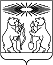 О внесении изменений в постановление администрации Северо-Енисейского района «О реализации положений Федерального закона «О контрактной системе в сфере закупок товаров, работ, услуг для государственных и муниципальных нужд», регулирующих вопросы осуществления контроля в сфере закупок»В целях юридико-технического совершенствования формулировок постановления администрации Северо-Енисейского района от 25.08.2022 № 374-п «О реализации положений Федерального закона «О контрактной системе в сфере закупок товаров, работ, услуг для государственных и муниципальных нужд», регулирующих вопросы осуществления контроля в сфере закупок», руководствуясь статьей 34 Устава Северо-Енисейского района, ПОСТАНОВЛЯЮ:1. Внести в постановление администрации Северо-Енисейского района от 25.08.2022 № 374-п «О реализации положений Федерального закона «О контрактной системе в сфере закупок товаров, работ, услуг для государственных и муниципальных нужд», регулирующих вопросы осуществления контроля в сфере закупок» (в редакции постановления администрации Северо-Енисейского района от 15.12.2022 № 556-п) (далее – постановление) следующие изменения:1) в приложении 1 к постановлению в пункте 2.3 раздела 2 слова «законодательству Российской Федерации и иным нормативным правовым актам о контрактной системе в сфере закупок товаров, работ, услуг для обеспечения государственных и муниципальных нужд (далее – законодательство о контрактной системе)» заменить словами «законодательству Российской Федерации о контрактной системе в сфере закупок, основывающегося на положениях Конституции Российской Федерации, Гражданского кодекса Российской Федерации, Бюджетного кодекса Российской Федерации и иными нормативными правовыми актами, правовыми актами о контрактной системе в сфере закупок товаров, работ, услуг для обеспечения государственных и муниципальных нужд (далее – законодательство о контрактной системе)»;2) в приложении 2 к постановлению:а) в пункте 1.1 раздела 1 слова «законодательства Российской Федерации и иных нормативных правовых актов о контрактной системе в сфере закупок товаров, работ, услуг для обеспечения государственных и муниципальных нужд (далее – законодательство о контрактной системе)» заменить словами «законодательства Российской Федерации о контрактной системе в сфере закупок, основывающегося на положениях Конституции Российской Федерации, Гражданского кодекса Российской Федерации, Бюджетного кодекса Российской Федерации и иными нормативными правовыми актами, правовыми актами о контрактной системе в сфере закупок товаров, работ, услуг для обеспечения государственных и муниципальных нужд (далее – законодательство о контрактной системе)»;б) в подпункте 2 пункта 1.4 раздела 1 слово «статьи» заменить словом «статье»;в) в подпункте в) подпункта 3 пункта 1.4 раздела  1 знак «,» заменить знаком «;»»;г) пункт 2.6 раздела 2 дополнить словами: «Срок указанного периода проведения плановой проверки может быть изменен по мотивированному решению контрольного органа.»;д) в пункте 4.2 раздела 4 слова «10 (десять)» заменить словами «5 (пять)»;е) пункт 4.18 раздела 4 изложить в следующей редакции: «4.18. В случае выявления по результатам проверок действий (бездействия), содержащих признаки состава административного правонарушения и принятии решения Главой района о направлении материалов для возбуждения дел об административных правонарушениях в отношении субъекта контроля, материалы проверки направляются Главой района в федеральный орган исполнительной власти или орган исполнительной власти субъекта Российской Федерации, уполномоченные на осуществление контроля в сфере закупок, а в случае выявления действий (бездействия), содержащих признаки состава уголовного преступления, – в правоохранительные органы в течение 3 (трех) рабочих дней со дня выявления такого преступления.»;3) в приложении 3 к постановлению в пункте 2.10 раздела 2 слова «законодательства Российской Федерации и иных нормативных правовых актов о контрактной системе в сфере закупок товаров, работ, услуг для обеспечения государственных и муниципальных нужд (далее – законодательство о контрактной системе)» заменить словами «законодательства Российской Федерации о контрактной системе в сфере закупок, основывающегося на положениях Конституции Российской Федерации, Гражданского кодекса Российской Федерации, Бюджетного кодекса Российской Федерации и иными нормативными правовыми актами, правовыми актами о контрактной системе в сфере закупок товаров, работ, услуг для обеспечения государственных и муниципальных нужд (далее – законодательство о контрактной системе)»;4) в приложении 4 к постановлению в пункте 1 слова «законодательства Российской Федерации и иных нормативных правовых актов о контрактной системе в сфере закупок товаров, работ, услуг для обеспечения государственных и муниципальных нужд (далее - законодательство о контрактной системе)» заменить словами «законодательства Российской Федерации о контрактной системе в сфере закупок, основывающегося на положениях Конституции Российской Федерации, Гражданского кодекса Российской Федерации, Бюджетного кодекса Российской Федерации и иными нормативными правовыми актами, правовыми актами о контрактной системе в сфере закупок товаров, работ, услуг для обеспечения государственных и муниципальных нужд (далее – законодательство о контрактной системе)».2. Настоящее постановление вступает в силу со дня его официального опубликования в газете «Северо-Енисейский вестник» и подлежит размещению на официальном сайте Северо-Енисейского района в информационно-телекоммуникационной сети «Интернет» (www.admse.ru).Глава Северо-Енисейского района	А.Н. РябцевАДМИНИСТРАЦИЯ СЕВЕРО-ЕНИСЕЙСКОГО РАЙОНАПОСТАНОВЛЕНИЕАДМИНИСТРАЦИЯ СЕВЕРО-ЕНИСЕЙСКОГО РАЙОНАПОСТАНОВЛЕНИЕ«28» декабря 2023 г.№ 592-пгп Северо-Енисейскийгп Северо-Енисейский